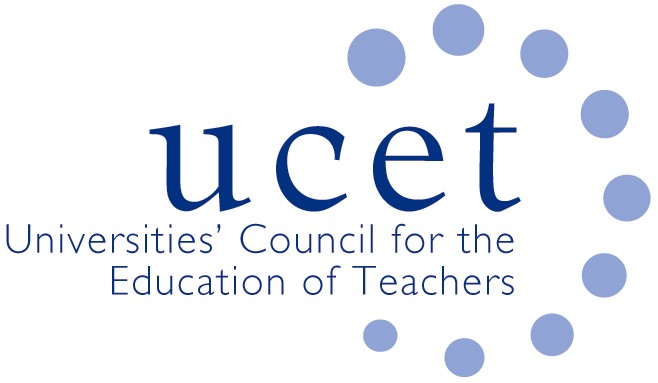 Minutes of the UCET Executive Committee meeting held at 10:30 am. – 12:00 p.m. on 10th December 2019, Mary Sumner House, 24 Tufton Street, London SW1P 3RBAttendance:Sean Cavan (Chair)Jake CapperCaroline DalyMax Fincher Des HewittLinda la VelleJackie MosesTrevor MuttonJames Noble-RogersCat ScuttSimon ThompsonRoger WoodsApologies:Moyra Boylan; Julie Greer; Rachael Harding; Emma Hollis; Alex Kendall; Rachel Lofthouse; Kevin Mattinson; Karen McGrath; Roisin McPhilemy; Margaret Mulholland; Tanya Ovenden-Hope; Jim Pugh; Malcolm Thomas; Matt Varley; Alison Winson.Declarations of InterestNone. Minutes of the previous meeting & matters arising (inc. conference feedback)Some typos noted; apologies for circulating the un-proofed version. Under matters arising: Feedback for this year’s annual conference was overwhelmingly positive.JG and CD’s paper ‘Professionally Acceptable Workload’ will appear as book chapter in a commissioned collection.
 Risk Register(1f) The establishment of new Teaching School super-hubs, and the process of the selection and funding of teaching schools (especially smaller ones), might impact upon HEI’s relationships with their TSAs. It was agreed to code this risk yellow. JC to fee back to SC and JNR on developments; agreed to be on the agenda for January meeting. (2a) It was agreed to look again at this risk again in January 2020. UCET StrategyReport back from the 15 November strategy meetingJNR summarized the key points, including:Investing resources in marketing/media support to increase presence.Keeping a close eye on how recruitment is done by private providersPromoting the HEI sector is keyPromoting UCET’s regional presence, perhaps for example through forum meetings (e.g. Management Forum)Sharing tools/ideas for members to work with Reviewing the style/structure of UCET forums, e.g. joint-badging of events with other organisations.It was suggested that looking at how the international works might be fruitful. IBTE group and paperThe next meeting is on 23rd January in Birmingham and will collate feedback on the current version.It was agreed that the group is useful, but to underpin the values/principles with case study examples would be good perhaps commissioning someone to do this. Research issues:REF engagementUCET has confirmed it will be on the sub-panel membership of the next REF round. Drafting of case studies for BRITEC paperMF to include a call for more case study examples to add to the BRITEC paper in the bulletin (Jan 2020).  LlaV and AK to discuss with MV maybe a research-themed Management Forum as a way to gather more evidence for BRITEC. Policy Issues:a. ITE Content Framework UCET is advocating a measured approach and asking OfSTED how they will monitor the implementation of the framework and compliance issues. There was debate about how UCET responds and engages with criticism of the new framework.It was agreed that UCET should respond with a critique, in line with the review of the ECF’ any changes that UCET or individual members can make to the framework should be considered. A piece of work might be commissioned on this. UCET should a) help members use and understand the framework, b) provide a critique and c) ensure that the membership know what they need to do by Sept 2020. Skills Tests changes These were noted.ITE Recruitment and the new Apply systemThere is scope to share individual applications within partnerships, but a risk that applications could be lost.One suggestion is to trial the new system with people who have already been successful in securing their course place; there are potentially great administrative difficulties for HEIs.OfSTED ITE inspection framework  There is significant emphasis on compliance with the Equalities Act (2010). It was noted the new framework is still subject to change. Early Career FrameworkThere is a risk that private mentor groups might be set up as mentor support will be needed.Despite claiming not to be prescriptive, the ECF feels as if it is conceived of as a curriculum with student teachers feeling under obligation to fulfil it. UCET General Election press releaseFor information.Supporting SEND specialismsA roundtable has been organized with MM and JG on SEND within ITE/QTS programmes for the 4th February. MF to send CS details. SRG minutesThere is concern about how the new teaching school hubs will affect the funding of other providers/schools as they are accountable to the DfE. UCET December NewsletterFor information.Any other businessTwo new HEIs have been accredited to deliver ITE programmes and are now members of UCET: Coventry University and the University of Bolton (higher subscription band).The CCT have recently published a research report on international trends in ITT and CPD: https://chartered.college/international-teacher-cpd-report.The second Festival of Education (Sheffield Hallam University) will take place on Friday 12th June 2020; discounted tickets will be available again. Date of the next meeting: Tuesday 7th January (10:00 am – 3:00 pm). 